15. Το περσικό κράτος και οι Έλληνες της Μ. Ασίας1) Πού βρισκόταν το περσικό κράτος και πώς διοικούνταν;; 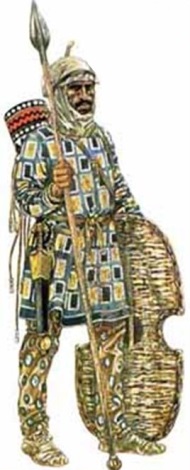 2) Ποια κατάσταση επικρατούσε στις ελληνικές πόλεις της Μ. Ασίας;3) Για ποιους λόγους οι ελληνικές πόλεις – κράτη της Μικράς Ασίας επαναστάτησαν εναντίον των Περσών; 4) Τι ζήτησαν από την Ελλάδα οι ελληνικές πόλεις της Μ. Ασίας; Ποιες πόλεις ανταποκρίθηκαν;5) Ποιο ήταν το αποτέλεσμα της ιωνικής επανάστασης;6) Γιατί νομίζεις ότι οι Πέρσες κατέστρεψαν την Μίλητο; Τι ήθελαν ναδείξουν με αυτή τους την ενέργεια;7) Πώς αισθάνθηκαν οι Έλληνες από την καταστροφή της Μιλήτου;15. Το περσικό κράτος και οι Έλληνες της Μ. Ασίας1) Πού βρισκόταν το περσικό κράτος και πώς διοικούνταν;; 2) Ποια κατάσταση επικρατούσε στις ελληνικές πόλεις της Μ. Ασίας;3) Για ποιους λόγους οι ελληνικές πόλεις – κράτη της Μικράς Ασίας επαναστάτησαν εναντίον των Περσών; 4) Τι ζήτησαν από την Ελλάδα οι ελληνικές πόλεις της Μ. Ασίας; Ποιες πόλεις ανταποκρίθηκαν;5) Ποιο ήταν το αποτέλεσμα της ιωνικής επανάστασης;6) Γιατί νομίζεις ότι οι Πέρσες κατέστρεψαν την Μίλητο; Τι ήθελαν ναδείξουν με αυτή τους την ενέργεια;7) Πώς αισθάνθηκαν οι Έλληνες από την καταστροφή της Μιλήτου;ΓλωσσάριΓλωσσάριεξεγείρομαιεπαναστατώ, ξεσηκώνωλεηλατώαρπάζω, καταστρέφω εχθρική χώραεμπορεύομαιασχολούμαι επαγγελματικά με το εμπόριο ενός προϊόντος, αγοράζω ένα προϊόν και κατόπιν το πουλώ, για να κερδίσωεκστρατείαη προετοιμασία και η έξοδος στρατού από μια χώρα, με σκοπό τον πόλεμο εναντίον άλλου στρατούΓλωσσάριΓλωσσάριεξεγείρομαιεπαναστατώ, ξεσηκώνωλεηλατώαρπάζω, καταστρέφω εχθρική χώραεμπορεύομαιασχολούμαι επαγγελματικά με το εμπόριο ενός προϊόντος, αγοράζω ένα προϊόν και κατόπιν το πουλώ, για να κερδίσωεκστρατείαη προετοιμασία και η έξοδος στρατού από μια χώρα, με σκοπό τον πόλεμο εναντίον άλλου στρατού